위에 기재한 사항은 사실과 틀림이 없습니다2016년   6월   8일 성  명 :    신       환     성   (인)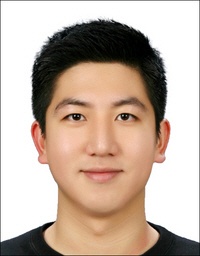 이름신 환 성영문Shin Hwansung한문 申桓成 申桓成주민번호900904-1010313900904-1010313900904-1010313나이2727휴대폰010-5456-5676전화번호02-545-567602-545-567602-545-5676E - mailcataclysmic@naver.comSNS없음없음없음없음주소서울특별시 종로구 명륜2가 혜화로3길 49번지 1층서울특별시 종로구 명륜2가 혜화로3길 49번지 1층서울특별시 종로구 명륜2가 혜화로3길 49번지 1층서울특별시 종로구 명륜2가 혜화로3길 49번지 1층서울특별시 종로구 명륜2가 혜화로3길 49번지 1층서울특별시 종로구 명륜2가 혜화로3길 49번지 1층학력사항 (최종학력: 성균관 대학교 4학년 재학)학력사항 (최종학력: 성균관 대학교 4학년 재학)학력사항 (최종학력: 성균관 대학교 4학년 재학)학력사항 (최종학력: 성균관 대학교 4학년 재학)학력사항 (최종학력: 성균관 대학교 4학년 재학)재학기간재학기간학교명 및 전공학점구분2009.03 – 2015.112009.03 – 2015.11성균관대학교 교육학과, 경영학과4.11재학(2016.07 졸업 예정)2006.03 - 2009.022006.03 - 2009.02압구정 고등학교졸업활동사항활동사항활동사항활동사항활동사항기간기간활동 내용활동구분기관 및 장소기관 및 장소2015.12 – 2016.022015.12 – 2016.02이랜드 전략기획팀 패션팀 인턴인턴이랜드 전략기획실(ESI)이랜드 전략기획실(ESI)2015.01 – 2015.102015.01 – 2015.10소파 스타트업 공동창업 마케팅담당창업왓츠루미왓츠루미2015.09 – 2015.102015.09 – 2015.10소비자법 집행 감시 요원대외활동공정거래위원회공정거래위원회2014.03 – 2014.082014.03 – 2014.08학습 컨설팅 사무 보조/ 엑셀 데이터 분석인턴대신교육 총무팀대신교육 총무팀2009.03 – 2012.062009.03 – 2012.06장애인봉사 및 해외 문화교류 400시간동아리매오로시매오로시어학어학어학어학어학언어언어시험점수기관기관영어영어토익스피킹7급YBM(2015. 07. 18)YBM(2015. 07. 18)수상내역수상내역수상내역수상내역수상내역수상내역수상내역수상내역기간기간상세 내용상세 내용상세 내용기관기관기관2011.12.162011.12.16강남구 자원봉사 스토리 공모전 금상강남구 자원봉사 스토리 공모전 금상강남구 자원봉사 스토리 공모전 금상강남구청장강남구청장강남구청장자격증자격증자격증자격증자격증자격증취득일취득일취득일자격증/ 면허증등급등급발행처2015.082015.082015.08한국사능력검정시험1급1급국사편찬위원회2011.112011.112011.11워드프로세서1급1급대한상공회의소2011.012011.012011.01MOS(Microsoft Office Specialist)마스터마스터YBM2009.062009.062009.06한자능력검증 2급2급2급한자교육진흥회병역병역병역병역병역병역병역병역복무기간복무기간군별/ 계급/ 병과군별/ 계급/ 병과군별/ 계급/ 병과군별/ 계급/ 병과미필사유미필사유2012.06 – 2014.032012.06 – 2014.03육군(3군 사령부)/ 병장 만기 제대/ 행정병(당번병)육군(3군 사령부)/ 병장 만기 제대/ 행정병(당번병)육군(3군 사령부)/ 병장 만기 제대/ 행정병(당번병)육군(3군 사령부)/ 병장 만기 제대/ 행정병(당번병)